FORM OH200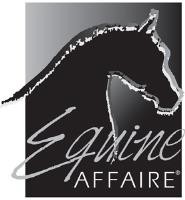 EXHIBITOR BADGE ORDER FORMEQUINE AFFAIRE®	April 2-5, 2020	Columbus, OHCompany Name as it appears on your contract: 	Name of contact at event: 	Cell # 	As part of your exhibiting contract, you will receive complimentary exhibitor badges. These badges will serve only as a means of identification in the trade show and provide access to the buildings one hour prior to and one hour after event hours. Four single-day tickets will be provided with each exhibitor badge to be used by the badge holder to access the event on each show day. You are welcome to call us with any questions.Your company name will automatically be printed on your badges. If you wish to have the names of individual representatives of your company printed on your badges, you must return this completed form no later than March 2, 2020.Additional badges can be purchased in advance or at the event for $35.00 each; badges purchased at the event will not be customized. Please consult the chart on the back of this form to find out how many additional badges you may purchase. Your badges will be available for pick up at the event during check in on Wednesday at the Information Booth in the Bricker Building.PLEASE TYPE or PRINT CLEARLYEquine Affaire cannot be responsible for spelling errors on badges resulting from unclear handwriting.Number of complimentary badges:	Representatives’ Names:	Company Name to Appear on Badge1. 		 	2. 		 	3. 		 	4. 		 	5. 		 	6.  		 	7. 		 	8. 		 	9. 		 	# of Additional Badges: 	x $35.00 = $ 	(Total amount due)Send with full payment payable to (Checks not accepted after March 2): Equine Affaire, Inc., 2720 State Route 56 SW, London, OH 43140 Phone: (740) 845-0085	Fax: (740) 845-2879EXHIBITOR BADGE SUMMARYFORM OH200The following chart indicates the number of complimentary exhibitor badges included with each size of booth. This number has been calculated by square footage and should be sufficient to man each exhibit space.Exhibitor badges allow access to the trade show buildings one hour prior and one hour after event hours. Because of security concerns, Equine Affaire, Inc. limits the number of complimentary exhibitor badges and additional badges which may be purchased.Prior to moving in to your exhibit space, please check in at the Information Booth in the Bricker Building to pick up your badges and other exhibitor information.© 2020 Equine Affaire, IncNumber ofBooth Size	Complimentary BadgesNumber of Additional BadgesThat May Be Purchased8x10	228x15	228x20	328x30	4210x10	2210x20	4210x30	5310x40	63Bulk Exhibitors1000-2000	742001-4000	854001 and up	106Truck and Trailer Exhibitors800-1000	431001-2000	532001-4000	634001 and up	73